T.C. 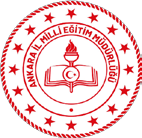 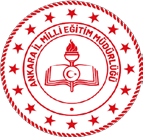 MANİSA VALİLİĞİMİLLİ EĞİTİM MÜDÜRLÜĞÜ OKUL/KURUM HİZMET STANDARTLARINACİ HAKKI ULUSOY İLKOKULU ANASINIFI MÜDÜRLÜĞÜ HİZMET STANDARTLARIBaşvuru esnasında yukarıda belirtilen belgelerin dışında belge istenmesi, eksiksiz belge ile başvuru yapılmasına rağmen hizmetin belirtilen sürede tamamlanmaması veya yukarıdaki tabloda bazı hizmetlerin bulunmadığının tespiti durumunda ilk müracaat yerine ya da ikinci müracaat yerine başvurunuz.NACİ HAKKI ULUSOY İLKOKULU ANASINIFI MÜDÜRLÜĞÜ HİZMET STANDARTLARIBaşvuru esnasında yukarıda belirtilen belgelerin dışında belge istenmesi, eksiksiz belge ile başvuru yapılmasına rağmen hizmetin belirtilen sürede tamamlanmaması veya yukarıdaki tabloda bazı hizmetlerin bulunmadığının tespiti durumunda ilk müracaat yerine ya da ikinci müracaat yerine başvurunuz.NACİ HAKKI ULUSOY İLKOKULU MÜDÜRLÜĞÜ HİZMET STANDARTLARIBaşvuru esnasında yukarıda belirtilen belgelerin dışında belge istenmesi, eksiksiz belge ile başvuru yapılmasına rağmen hizmetin belirtilen sürede tamamlanmaması veya yukarıdaki tabloda bazı hizmetlerin bulunmadığının tespiti durumunda ilk müracaat yerine ya da ikinci müracaat yerine başvurunuz.NACİ HAKKI ULUSOY İLKOKULU İLKOKULU MÜDÜRLÜĞÜ HİZMET STANDARTLARIBaşvuru esnasında yukarıda belirtilen belgelerin dışında belge istenmesi, eksiksiz belge ile başvuru yapılmasına rağmen hizmetin belirtilen sürede tamamlanmaması veya yukarıdaki tabloda bazı hizmetlerin bulunmadığının tespiti durumunda ilk müracaat yerine ya da ikinci müracaat yerine başvurunuz.SIRA NOHİZMETİN ADIBAŞVURUDA İSTENEN BELGELERBAŞVURUDA İSTENEN BELGELERHİZMETİN TAMAMLANMA SÜRESİ(EN GEÇ)1Ön Kayıt Başvurularının Alınması1-Başvuru formu (okuldan alınacak)20 DAKİKA1Ön Kayıt Başvurularının Alınması2-T.C. Kimlik numarası beyanı ( Veli - Öğrenci)20 DAKİKA1Ön Kayıt Başvurularının Alınması3-Kontenjan öğrencileri için ön inceleme formu20 DAKİKA2Kesin Kayıt Başvurularının Alınması1-Sözleşme İmzalanması ( Ek-2)20 DAKİKA2Kesin Kayıt Başvurularının Alınması2-Acil durum başvuru formu (Ek-5)20 DAKİKA2Kesin Kayıt Başvurularının Alınması3-Aile hekiminden sağlık raporu20 DAKİKA3Kayıt Yenileme Başvurularının Alınması1-Devam istek dilekçesi15 DAKİKA4Kayıt Silinmesi1-Dilekçe10 DAKİKAİlk Müracaat Yeri	:İsim	:Unvan	:Okul MüdürlüğüOkul Müdürüİkinci Müracaat Yeri İsimUnvan: İlçe Milli Eğitim Müdürlüğü:: İlçe Milli Eğitim Müdürüİlk Müracaat Yeri	:İsim	:Unvan	:Okul MüdürlüğüFatih ÇULLUKOĞLUOkul MüdürüAdres Telefon FaksE-Posta::::Adres	:Telefon	:    Faks	:E-Posta	:Bey Mah. 47.Sok. No:123681644652368164465723742@meb.k12.trSIRA NOHİZMETİN ADIBAŞVURUDA İSTENEN BELGELERBAŞVURUDA İSTENEN BELGELERHİZMETİN TAMAMLANMA SÜRESİ(EN GEÇ)5Kayıt Yaptırıp Hizmet Almadan Ayrılanların Ücret İadesinin Yapılması1-Dilekçe3 İŞ GÜNÜ6Anaokulu ve Dengi Okullarda Öğrenim Gören Öğrencilerin Nakillerinin Yapılması1-T.C. Kimlik numarası beyanı30 DAKİKA6Anaokulu ve Dengi Okullarda Öğrenim Gören Öğrencilerin Nakillerinin Yapılması2-Veli dilekçesi30 DAKİKA6Anaokulu ve Dengi Okullarda Öğrenim Gören Öğrencilerin Nakillerinin Yapılması3-Şehit ve muharip gazi çocukları ile özel eğitime ihtiyacı olan çocuklar için durumlarını gösterir belge30 DAKİKAİlk Müracaat Yeri	:İsim	:Unvan	:Okul MüdürlüğüOkul Müdürüİkinci Müracaat Yeri İsimUnvan: İlçe Milli Eğitim Müdürlüğü:: İlçe Milli Eğitim Müdürüİlk Müracaat Yeri	:İsim	:Unvan	:Okul MüdürlüğüFatih ÇULLUKOĞLUOkul MüdürüAdres Telefon FaksE-Posta::::Adres	:Telefon	:    Faks	:E-Posta	:Bey Mah. 47.Sok. No:123681644652368164465723742@meb.k12.trSIRA NOHİZMETİN ADIBAŞVURUDA İSTENEN BELGELERBAŞVURUDA İSTENEN BELGELERHİZMETİN TAMAMLANMA SÜRESİ(EN GEÇ)1İlkokul Öğrenim Belgesine veya Diplomasını Zamanında Alamayan, Kaybeden ve Yok Olanlara Belge Düzenlenmesi1-Veli dilekçe3 İŞ GÜNÜ1İlkokul Öğrenim Belgesine veya Diplomasını Zamanında Alamayan, Kaybeden ve Yok Olanlara Belge Düzenlenmesi2-Savaş,sel, deprem, yangın ve benzeri nedenlerle okul kayıtlarının yok olması hâlinde, belgesini3 İŞ GÜNÜ1İlkokul Öğrenim Belgesine veya Diplomasını Zamanında Alamayan, Kaybeden ve Yok Olanlara Belge Düzenlenmesikaybedenlere öğrenim durumunu kanıtlaması şartı ile belge düzenlenebilir.3 İŞ GÜNÜ2İlkokul ve Anasınıflarında Öğrenim Gören Öğrencilerin Nakillerinin Yapılması1-Veli dilekçe30 DAKİKA2İlkokul ve Anasınıflarında Öğrenim Gören Öğrencilerin Nakillerinin Yapılması2-Şehit, harp malülü ve muharip gazi çocukları, özel eğitim ihtiyacı olan çocukların durumlarını gösteren30 DAKİKA2İlkokul ve Anasınıflarında Öğrenim Gören Öğrencilerin Nakillerinin Yapılmasıbelge30 DAKİKA2İlkokul ve Anasınıflarında Öğrenim Gören Öğrencilerin Nakillerinin Yapılması3-Okul çalışanı olduğunu gösteren belge30 DAKİKA2İlkokul ve Anasınıflarında Öğrenim Gören Öğrencilerin Nakillerinin Yapılması4-Anne babanın çalıştığını gösteren belge30 DAKİKA2İlkokul ve Anasınıflarında Öğrenim Gören Öğrencilerin Nakillerinin YapılmasıVeli, durumuna uygun belge ile başvuruda bulunmalıdır.30 DAKİKA3Sınavla Kayıt Yapılması1-Veli dilekçe7 İŞ GÜNÜ3Sınavla Kayıt Yapılması(Yurtdışında bulunma, tutuklu olma, oturduğu yerde okul bulunmaması ve sağlık nedeniyle okula7 İŞ GÜNÜ3Sınavla Kayıt Yapılmasıgidemeyen çocuklar için başvuru yapılabilir.)7 İŞ GÜNÜ4İlkokul Öğrencilerinin Sınıf Yükseltmelerinin Yapılması1-Veli dilekçe15 İŞ GÜNÜ4İlkokul Öğrencilerinin Sınıf Yükseltmelerinin Yapılması(Başvurular okulun açıldığı ilk bir ay içinde yapılmalıdır.)15 İŞ GÜNÜ5İlkokullarda Kayıt Erteleme1-Dilekçe15 İŞ GÜNÜ5İlkokullarda Kayıt Erteleme2-Ram raporu15 İŞ GÜNÜ5İlkokullarda Kayıt Erteleme(69,70,71 veli dilekçesiyle kayıt erteleme)15 İŞ GÜNÜ6Öğrenim Belgesi Verilmesi1-Dilekçe30 DAKİKA6Öğrenim Belgesi VerilmesiÖğrenimine devam eden öğrenciler için öğrencinin veya velisinin sözlü talepte bulunması yeterlidir.30 DAKİKAİlk Müracaat Yeri	:İsim	:Unvan	:Okul MüdürlüğüFatih ÇULLUKOĞLUOkul Müdürüİkinci Müracaat Yeri İsimUnvan: İlçe Milli Eğitim Müdürlüğü:: İlçe Milli Eğitim MüdürüAdres	:Telefon	:    Faks	:E-Posta	:Bey Mah. 47.Sok. No:123681644652368164465723742@meb.k12.trAdres Telefon FaksE-Posta::::SIRA NOHİZMETİN ADIBAŞVURUDA İSTENEN BELGELERBAŞVURUDA İSTENEN BELGELERHİZMETİN TAMAMLANMA SÜRESİ(EN GEÇ)7lkokul ile Anasınıfı Öğrenci Aday ve Kesin Kayıt, Anasınıflarında Ücretsiz Kayıt Yapılması1-Dilekçe30 DAKİKA7lkokul ile Anasınıfı Öğrenci Aday ve Kesin Kayıt, Anasınıflarında Ücretsiz Kayıt Yapılması2-Başvuru Formu30 DAKİKA7lkokul ile Anasınıfı Öğrenci Aday ve Kesin Kayıt, Anasınıflarında Ücretsiz Kayıt Yapılması3-Nüfus cüzdanı aslı veya fotokopisi30 DAKİKA7lkokul ile Anasınıfı Öğrenci Aday ve Kesin Kayıt, Anasınıflarında Ücretsiz Kayıt Yapılması4-Acil durumlarda başvuru formu30 DAKİKA7lkokul ile Anasınıfı Öğrenci Aday ve Kesin Kayıt, Anasınıflarında Ücretsiz Kayıt Yapılması5-Sözleşme30 DAKİKA7lkokul ile Anasınıfı Öğrenci Aday ve Kesin Kayıt, Anasınıflarında Ücretsiz Kayıt Yapılması6-Şehit, harp malülü ve muharip gazi çocukları olduğunu gösteren belge30 DAKİKA7lkokul ile Anasınıfı Öğrenci Aday ve Kesin Kayıt, Anasınıflarında Ücretsiz Kayıt Yapılması(66-68 aylık çocuklar için, velilerinin isteği üzerine dilekçe ile 1. sınıfa kayıtları yapılabilir. Acil durum30 DAKİKA7lkokul ile Anasınıfı Öğrenci Aday ve Kesin Kayıt, Anasınıflarında Ücretsiz Kayıt Yapılmasıbaşvuru formu ve sözleşme anasınıflarında kesin kayıt esnasında doldurulacaktır.30 DAKİKA7lkokul ile Anasınıfı Öğrenci Aday ve Kesin Kayıt, Anasınıflarında Ücretsiz Kayıt YapılmasıŞehit, harp malülü ve muharip gazi çocukları için 10/1 oranında ücretsiz kayıt yapılacaktır.)30 DAKİKA8Anasınıfları ve İlkokullarda Çocuk Kulüpleri İçin Başvuruların Alınması1-Dilekçe15 İŞ GÜNÜ8Anasınıfları ve İlkokullarda Çocuk Kulüpleri İçin Başvuruların Alınması2-Kayıt formu15 İŞ GÜNÜ8Anasınıfları ve İlkokullarda Çocuk Kulüpleri İçin Başvuruların Alınması3-Acil durumlarda başvurulacak kişiler formu15 İŞ GÜNÜ8Anasınıfları ve İlkokullarda Çocuk Kulüpleri İçin Başvuruların AlınmasıKayıt ve formu ve acil durumlarda başvurulacak kişiler formu, başka okuldan okulumuz çocuk kulübüne kayıtyaptıracak anasınıfı öğrencileri için istenilecektir.15 İŞ GÜNÜ9İlkokulurda Sınıf Tekrarı İsteği Başvurusunun Yapılması1-Veli dilekçesi3 İŞ GÜNÜ10Öğrenci İzin İsteği1-Veli dilekçesi15 DAKİKA11Anasınıfı Ücret İadesinin Yapılması1-Veli dilekçesi3 İŞ GÜNÜİlk Müracaat Yeri	:İsim	:Unvan	:Okul MüdürlüğüFatih ÇULLUKOĞLUOkul Müdürüİkinci Müracaat Yeri İsimUnvan: İlçe Milli Eğitim Müdürlüğü:: İlçe Milli Eğitim MüdürüAdres	:Telefon	:    Faks	:E-Posta	:Bey Mah. 47.Sok. No:123681644652368164465723742@meb.k12.trAdres Telefon FaksE-Posta::::